With your partner,  find all the missing angles.   Remember the rules…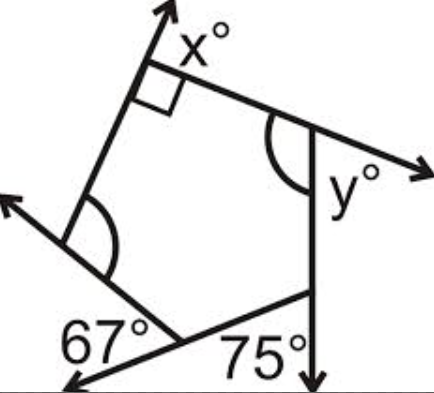 Opposite angles are equalStraight Line          Supplementary AnglesComplementary AnglesInterior Angles of a TriangleInterior Angles of a QuadrilateralExterior Angles of a TriangleInterior Angles of a Triangle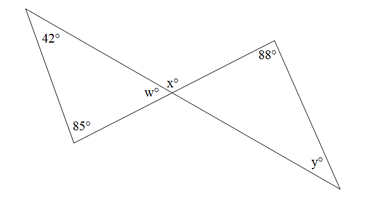 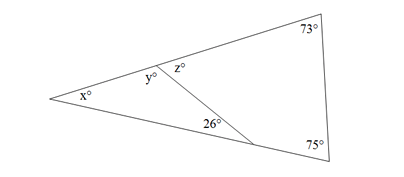 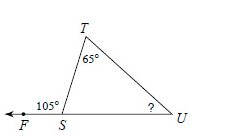 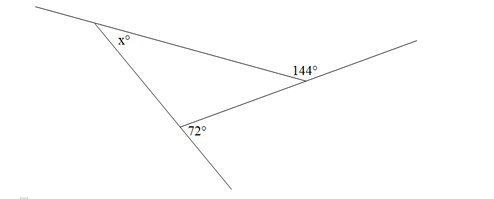 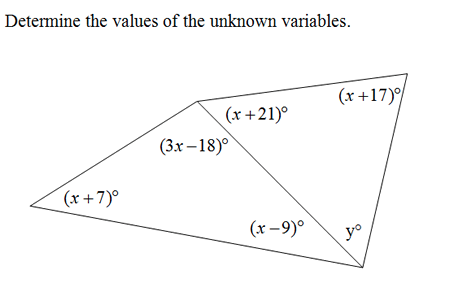 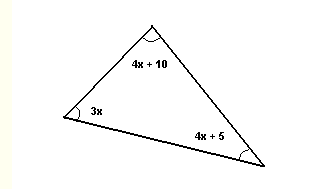 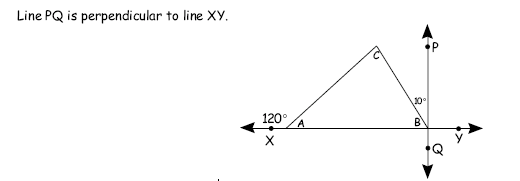 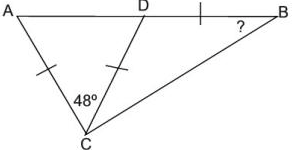 